Hudson Carnegie District Library Open House  Saturday, February 17, 2018 205 S. Market St.        2 p.m. – 7 p.m.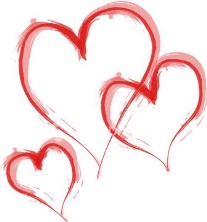 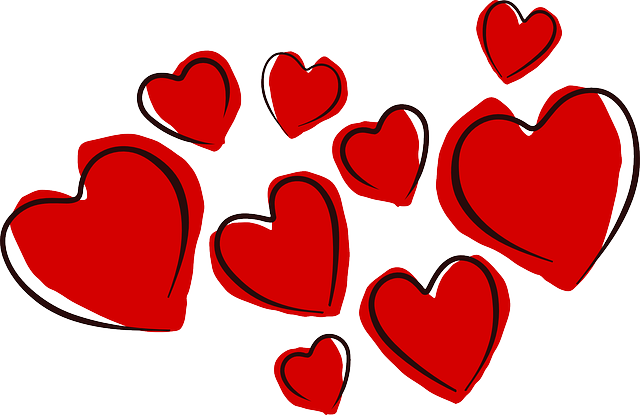 We are celebrating our recent renovations from 2 – 7 p.m.At 4 p.m. we will be celebrating 30 years of volunteer service by Anne Acomb – plaque presentation and some kind words will be spoken by friends.  Feel free to stop in any time and “check us out”        We Love Our Library                                                   
                                                       Refreshments will be served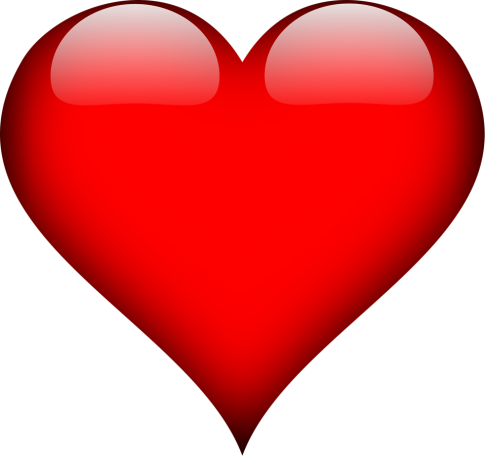 